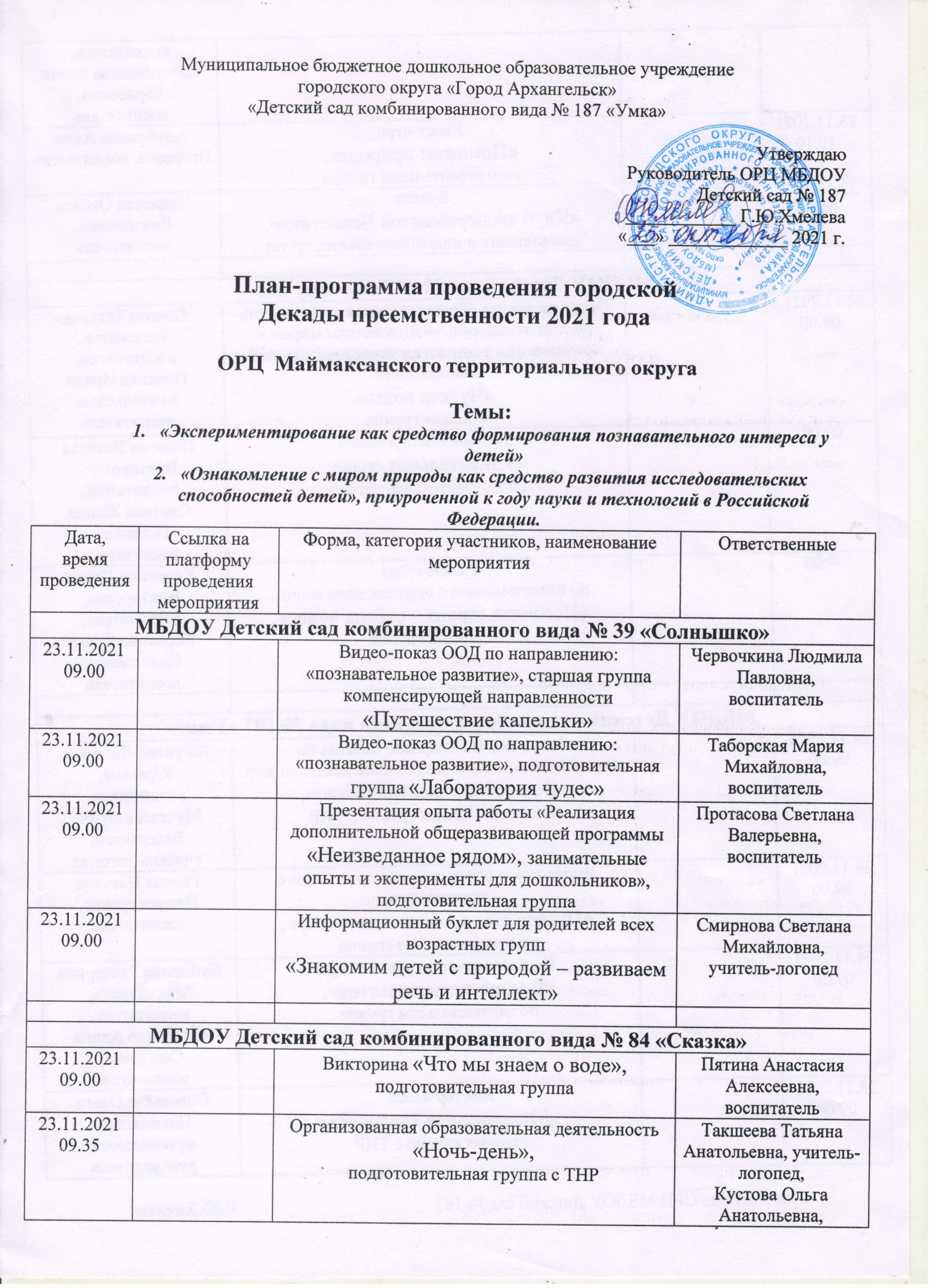 Темы: «Экспериментирование как средство формирования познавательного интереса у детей»«Ознакомление с миром природы как средство развития исследовательских способностей детей», приуроченной к году науки и технологий в Российской Федерации.Дата,                                  время проведенияСсылка на платформу проведения мероприятияФорма, категория участников, наименование мероприятияОтветственныеМБДОУ Детский сад комбинированного вида № 39 «Солнышко»МБДОУ Детский сад комбинированного вида № 39 «Солнышко»МБДОУ Детский сад комбинированного вида № 39 «Солнышко»МБДОУ Детский сад комбинированного вида № 39 «Солнышко»23.11.2021 09.00Видео-показ ООД по направлению: «познавательное развитие», старшая группа компенсирующей направленности             «Путешествие капельки»Червочкина Людмила Павловна, воспитатель23.11.2021 09.00Видео-показ ООД по направлению: «познавательное развитие», подготовительная группа «Лаборатория чудес»Таборская Мария Михайловна, воспитатель23.11.2021 09.00Презентация опыта работы «Реализация дополнительной общеразвивающей программы «Неизведанное рядом», занимательные опыты и эксперименты для дошкольников»,                                  подготовительная группаПротасова Светлана Валерьевна, воспитатель23.11.202109.00Информационный буклет для родителей всех возрастных групп                                                  «Знакомим детей с природой – развиваем речь и интеллект»Смирнова Светлана Михайловна,  учитель-логопедМБДОУ Детский сад комбинированного вида № 84 «Сказка»МБДОУ Детский сад комбинированного вида № 84 «Сказка»МБДОУ Детский сад комбинированного вида № 84 «Сказка»МБДОУ Детский сад комбинированного вида № 84 «Сказка»23.11.202109.00Викторина «Что мы знаем о воде», подготовительная группаПятина Анастасия Алексеевна, воспитатель23.11.202109.35Организованная образовательная деятельность «Ночь-день»,                            подготовительная группа с ТНРТакшеева Татьяна Анатольевна, учитель-логопед,Кустова Ольга Анатольевна, воспитатель, Шестипалова Юлия Борисовна, воспитатель 23.11.202110.10Квест-игра «Поможем природе», подготовительная группаАнуфриева Анна Игоревна, воспитатель23.11.202109.00Буклет                                                                        «Клуб экспериментов Чевостика», для старших и подготовительных группДенисова Оксана Викторовна, воспитательМБДОУ Детский сад № 127 «Почемучка»МБДОУ Детский сад № 127 «Почемучка»МБДОУ Детский сад № 127 «Почемучка»МБДОУ Детский сад № 127 «Почемучка»24.11.202109.00Организованная образовательная деятельностьпо  ознакомлению с окружающим миром с применением технологии исследовательской деятельности «Чудеса воды», старшая группаПопова Татьяна Алексеевна, воспитатель,Плахина Ирина Анатольевна, воспитатель09.00Экспериментирование«Удивительная соль»,подготовительная группаЛеонова Наталья Викторовна, воспитатель,Слотина Жанна Петровна, воспитатель09.00Развлечениепо ознакомлению с окружающим миром «Песочная страна – страна чудес»,старшая группаКорякина Диана Викторовна, воспитатель,Корелина Ольга Николаевна, воспитательМБДОУ Детский сад комбинированного вида № 187 «Умка»МБДОУ Детский сад комбинированного вида № 187 «Умка»МБДОУ Детский сад комбинированного вида № 187 «Умка»МБДОУ Детский сад комбинированного вида № 187 «Умка»24.11.202109.00Видео-показ бинарного занятия по познавательно-исследовательской деятельности «Волшебное электричество», подготовительная группа с ТНРЛагунова Людмила Юрьевна, воспитатель,Мучкаева Ирина Валерьевна,              учитель-логопед24.11.202109.00Видео-показ занятия по ознакомлению с окружающим«Путешествие в подводный мир», подготовительная группаРевина Наталия Владимировна, воспитатель24.11.202109.00Познавательно-игровой досуг «В мире экспериментов»,                    подготовительная группаДубинина Екатерина Михайловна, воспитатель, Штремель Алина Сергеевна, воспитатель24.11.202109.00Мастер-класс «Музыкальная кладовая», старшая группа с ТНРСоловьёва Ольга Николаевна, музыкальный руководитель